     2020–2021 Asset Information Form - Dependent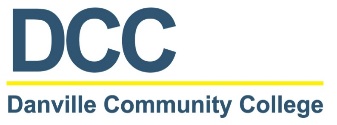 There are issues with your financial aid application that must be resolved in order for the Financial Aid Office to continue processing your request for federal student aid.  You and your parent(s) must complete and submit this form if you chose not to update your federal financial aid application with asset data. Do not leave any section blank.  If an item does not apply enter “0” in the associated space.  The form must be submitted to the Financial Aid Office to continue the review process and determine your eligibility for federal student aid.  Student Information__________________________________________________		________________Student’s Name (Last, First, M.I.)							Student ID - REQUIREDAsset InformationEnter the dollar amount for the market value of each of the asset types listed below.  Market value is the assets’ total value minus any debts against it as of the day you completed your financial aid application.  Provide an amount for you and your parent(s).  If the market value is negative or the item does not apply enter “0” in the associated space.  *Market Value is the assets’ total value minus any debts related to the asset as of the day you completed your financial aid application.  If debts are greater than value indicate “0”.C.  Certification and SignaturesEach person signing below certifies that all the information reported on this worksheet is complete, correct, and any additional information is attached.  The student and one parent MUST sign and date this section.WARNING: If you purposely give false or misleading information on this worksheet you may be fined, sentenced to jail, or both. ______________________________________________________________________			_______________Student’s Signature										Date______________________________________________________________________			_______________Parent Signature										DateAsset TypeStudent’s Market ValueParent(s)’s Market ValueCash, Savings, and Checking Account Balances.  Enter the amount as of the day your financial aid application was originally filed.  Do not enter average monthly balances or student financial aid.$$Other Real Estate Market Value*, not your primary residence.  Enter the total market value of all real estate, except your primary residence.  Include rental property (including a unit within a family home that has its own entrance, kitchen, and bath rented to someone other than a family member), land, and/or second/summer homes and vacation properties. $$Investment Market Value*.  Enter the total market value of all investments other than retirement accounts.  Include items such as trust funds; UGMA and UTMA accounts; money market funds; mutual funds; certificates of deposit; stocks; stock options; bonds; other securities; Coverdell savings accounts (education IRAs); 529 and other college savings plans, the refund value of 529 prepaid education tuition plans for all members of the household (reported as parental investment when student is dependent); installment and land sale contracts (including mortgages held); commodities; precious and strategic metals; etc.  Do not include the value of life insurance; retirement accounts (pensions funds, 401k plans, annuities, non-education IRAs, Keogh plans, etc.); UGMA and UTMA accounts for which you are a custodian, not owner; or any cash, savings, or checking accounts already reported above. $$Business Market Value*.  Only include the value of land, buildings, machinery, equipment, inventories, etc. for a business with over 99 full-time employees.  Do not include the value of your home, even if it is part of the business.$$Investment Farm Market Value*.  Only include the value of the farm if it is not your principal place of residence, and you and your family materially participated in the farming operation.  Include the value of the land, buildings, machinery, equipment, livestock, inventories, etc.  (This amount is usually indicated by a Schedule F of the IRS Form 1040.)$$